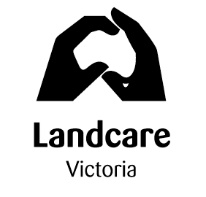 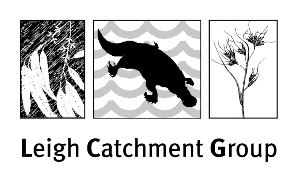 Friends of the Yarrowee 2016 AGM MeetingKohinoor Community CentreMonday 26th September, 2016, 6pm – 7:30pmMinutesPresent: Neil Huybregts, Jeni Eastwood , Jane Bevelander, Rob, Fran Hanrahan, Hamish Dixon, Brian Pola,  Anthony (guest from Wattle Flat Pootilla Landcare)Open Discussion
1. Joining the Farm Tree & Landcare Association (FTLA)This is the best way to become insured and formalise the group. We won't be able to work on council land until that is organised.Anthony - need to give FTLA a list of members.Neil - every year $167 +$87 +$4 per member annuallyAnthony – Wattle Flat Pootilla Landcare charge a joining fee of $10 and an annual membership fee of $25.Jane -  May not be the best option for a new friends groupFOY to try and get council money to start up.CMA gives $500 per year ACTION: JB to alert group about grants - is there any from Yarrowee project we can give the group? - $300 from LCG to FTLA.	: need a statement of purpose.

2. What to do about the Memorandum of Understanding (MoU) with the CouncilUnknown origin of the MoU.  Dated January 2016. Brian says that the base of the document was started 25 years ago.Wattle Flat says that they get permission through the grants process.ACTION: Follow-up meeting with council (Daryl, Ken or John from council) and flag that we want an informal arrangement rather than an MoU. 


3. Roughly scoping out what we want to do. I'm thinking 2-3 planting days a year (or more?), but with plenty of other stuff, like weeding, cleaning up rubbish, regular walks, talks, etc.Next meeting with council.Anthony to send through a template of sign in.How many events do we want to do?Sites - NTD site       - Hill Street - 1980's plantings need maintenance.      - Anglican church wants to work on Nerrina wetlands (Gavin Cerini) Get a first aid kit / tea kit and food set / high vis vests.Logo - on the Facebook page - source it? Ask Kate where it is. Or use Landcare logoSign on registration form.

4. Money. Setting up a bank account. Maybe hitting on Council for a start-up grant (the FTLA joining fees are  a few  we ACTION: Need to get a bank account. Westpac doesn't charge fees, Bendigo does charge fees, Hamish suggested Bank Australia who have ethical investment. Victorian Teachers Mutual Bank is fee free.Two signatories needed.
5. Online stuff. Does anyone have access to the FB page now that Brett Johnson is no longer around?
No one has been able to contact Brett who is the administrator.
6. Our internal rules. I know we're not planning to incorporate, but it wouldn't hurt to have rules to fall back on if things go haywire.Voting, moving motionsDocument bankingAGMSending out minutes.New members will be approved by the committee/ have an outline of our values on membership forms.

7. Assigning roles. The FTLA need a "President" and a "Secretary", but we may wish to have a treasurer and one or two others.
PRESIDENT - Neil is happy to be president for the first year and the re-assess.SECRETARY/TREASURER - Jane to take this position initially for the first year. 8. Funding opportunities.

9. Anything else.Sebastopol Men’s Shed might be able to support events with bbq trailer.